STENDINIO ŠAUDYMOSEZONO ATIDARYMO VARŽYBŲNUOSTATAI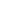  1.VARŽYBŲ ORGANIZATORIUSLEONO MOLOTOKO ŠAUDYMO KLUBASTeisėjas: G. BogdanovasSekretorius: M. Zareckaja2.VARŽYBŲ VIETALIETUVOS OLIMPINIO SPORTO CENTRO šaudykla, adresu S. Batoro g. 90a, Vilnius 3.VARŽYBŲ PROGRAMATR125 + F
SK125 + F 4.VARŽYBŲ TVARKARAŠTIS1-ma varžybų diena:
08:45 Atvykimas ir galutinė registracija.
09:15 Galutinės registracijos pabaiga
09:30 Varžybų atidarymas.
10:00 Kvalifikacija TRAP – 75 taikiniai; Kvalifikacija SKEET – 75 taikiniai.
2-ra varžybų diena
10:00 Kvalifikacija TRAP – 50 taikiniai; Kvalifikacija SKEET – 50 taikiniai.
13:00 Finalai SKEET
14:15 Finalai TRAP
15:30 Apdovanojimų ceremonija 5.ĮSKAITOSTrap - absoliuti įskaita.
Skeet - absoliuti įskaita.Papildomai kiekvienai disciplinai vedama jaunimo įskaita (pagal Kvalifikaciją) ir senjorų įskaita (pagal Kvalifikaciją). 6.DALYVIŲ ELGESYS IR SPORTINĖ ETIKAŠauliai, dalyvaujantys varžybose, įsipareigoja laikytis šaudymo tvarkos ir saugos taisyklių, būti draugiški su kolegomis ir varžybų personalu, dalyvauti visoje varžybų programoje, įskaitant varžybų atidarymą ir apdovanojimo ceremoniją. Organizatorius turi teisę dalyviams, nesilaikantiems įsipareigojimų ir/ar sportinės etikos, taikyti nuobaudas ir/ar diskvalifikuoti. 7.DALYVIŲ REGISTRACIJAPirmą varžybų dieną, varžybų tvarkaraštyje nurodytu laiku, dalyvis turi užsiregistruoti varžybų sekretoriate. 8.STARTO MOKESTISDalyviai - 50€, jaunimas - 30€. 9.APDOVANOJIMAIMedaliai, diplomai ir prizai už prizinės vietas (su sąlyga, kad šaulys aplenkė varžovą). 10.Kontaktinė informacijaEl. paštas: zalgirisgp@gmail.com